lMADONAS NOVADA PAŠVALDĪBA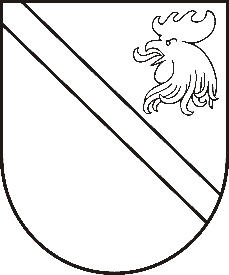 Reģ. Nr. 90000054572Saieta laukums 1, Madona, Madonas novads, LV-4801 t. 64860090, e-pasts: pasts@madona.lv ___________________________________________________________________________MADONAS NOVADA PAŠVALDĪBAS DOMESLĒMUMSMadonā2020.gada 27.augustā								           Nr.336									     (protokols Nr.18, 13.p.)Par nekustamā īpašuma lietošanas mērķa noteikšanu zemes vienībai Mētrienas pagastā, Madonas novadā Madonas novada pašvaldībā 2020. gada 11. augustā saņemts Valsts zemes dienesta Vidzemes reģionālās nodaļas iesniegums (reģistrēts Madonas novada pašvaldībā 11.08.2020 ar Nr. MNP/2.1.3.1/20/2558), ar lūgumu noteikt nekustamā īpašuma lietošanas mērķi un lietošanas mērķim piekrītošo zemes platību zemes vienībai ar kadastra apzīmējumu 7076 008 0486 – 0.13 ha kopplatībā.Saskaņā ar VZD sniegto informāciju- 2020.gada 7.augusta aktu Nr.11-12-V/159 zemes vienība ar kadastra apzīmējumu 7076 008 0486 ir iekļauta rezerves zemes fondā. Pamatojoties uz „Nekustamā īpašuma valsts kadastra likuma” 9.panta pirmās daļas 1.punktu, un Ministru Kabineta 2006.gada 20.jūnija noteikumu Nr.496 „Nekustamā īpašuma lietošanas mērķu klasifikācija un nekustamā īpašuma lietošanas mērķu noteikšanas un maiņas kārtība” 3. punktu un 16.punktu, atklāti balsojot: PAR – 17 (Andrejs Ceļapīters, Artūrs Čačka, Andris Dombrovskis, Zigfrīds Gora, Antra Gotlaufa, Artūrs Grandāns, Gunārs Ikaunieks, Valda Kļaviņa, Agris Lungevičs, Ivars Miķelsons, Valentīns Rakstiņš, Andris Sakne, Rihards Saulītis, Inese Strode, Aleksandrs Šrubs, Gatis Teilis, Kaspars Udrass),  PRET – NAV,  ATTURAS – NAV,  Madonas novada pašvaldības dome NOLEMJ:Zemes vienībai ar kadastra apzīmējumu 7076 008 0486 noteikt zemes lietošanas mērķi  - zeme, uz kuras galvenā saimnieciskā darbība ir lauksaimniecība NĪLM kods 0101, 0.13 ha platībā. Lēmums stājas spēkā saskaņā ar Administratīvā procesa likuma 70.panta 1., 2.daļu. Lēmumu var apstrīdēt Madonas novada pašvaldības Administratīvo aktu strīdus komisijā (Saieta laukumā 1, Madonā, Madonas novadā, LV-4801) viena mēneša laikā no tā spēkā stāšanās dienas.Domes priekšsēdētājs					         	         A.Lungevičs R.Vucāne 20228813